THE UNIVERSITY OF SOUTH ALABAMACOLLEGE OF ARTS AND SCIENCESBYA ThesisSubmitted to the Graduate Faculty of theUniversity of South Alabamain partial fulfillment of therequirements for the degree ofMaster of ScienceinPsychologyMonth, Year (of graduation)Approved:	Date:Chair of Thesis Committee: Dr. First Name, Middle Initial, Last Name	________________________________________________________________________Committee Member: Dr. First Name, Middle Initial, Last Name________________________________________________________________________Committee Member: Dr. First Name, Middle Initial, Last Name________________________________________________________________________Chair of Department:  Dr. First Name, Middle Initial, Last Name________________________________________________________________________Director of Graduate Studies:  Dr. Eric Loomis________________________________________________________________________ Dean of the Graduate School: Dr. J. Harold PardueA ThesisSubmitted to the Graduate Faculty of theUniversity of South Alabamain partial fulfillment of therequirements for the degree ofMaster of ScienceinPsychologybyYour NameB. S., (Undergraduate University)Month, year (of graduation)AcknowledgmentsIf there is anyone you would like to thank, this should go here.  This page is optional.  If you wish to include a dedication, keep it brief and center it in the center of the page with no heading.  If a dedication is used (also optional), it will be page ii and the Acknowledgement will be page iii.  Delete this page if you aren’t planning to use it.Table of ContentsList of Tables	ivList of Figures	vList of Abbreviations	viAbstract	vii[Title Here, up to 12 Words, on One to Two Lines]	1[Heading 1]	1[Heading 2]	1[Heading 3].	1[Heading 4].	1References	3Footnotes	4Tables	5Figure 1.	6Biographical Sketch	7Appendix (A through Z)	8List of TablesTable 1	5List of FiguresFigure 1.	6List of AbbreviationsYour last name, first name, middle name or initial if applicable, M. S., University of South Alabama, December 2013. The Title of Your Paper. Chair of Committee: First Name, Last Name, Ph.D. If this is a thesis, the abstract may only be one page in length.  If this is a dissertation, it may be two pages in length. Keywords:  1..  ().  ()1TablesTable 1Note:  FiguresFigure 1.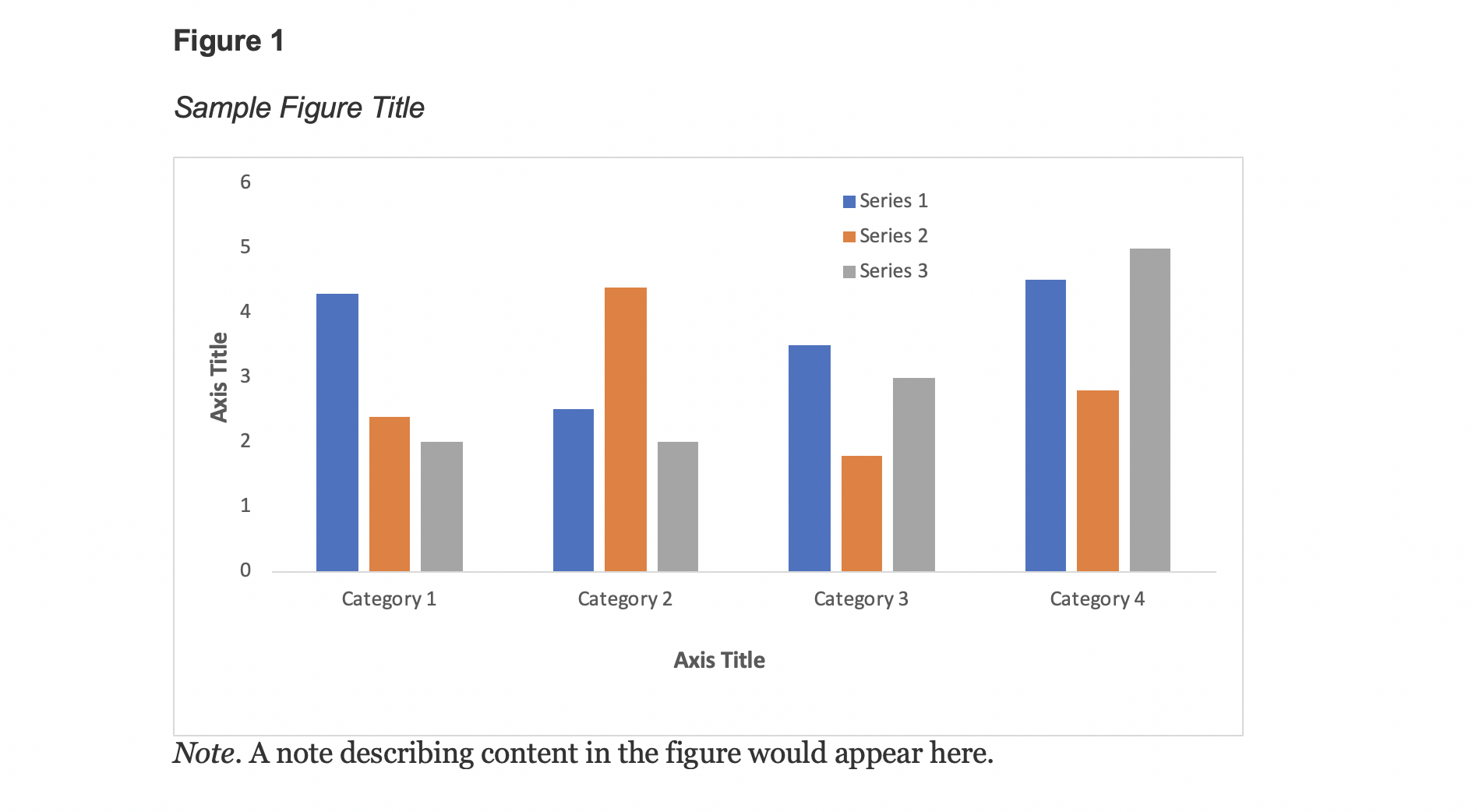 Figures may be embedded in the manuscript(APA Student Style) text or included at the end. If they appear at the end, make sure each figure appears on its own page. This is APA 7th ed. Professional Style. Figures at the end of the document appear after references, footnotes, and tables. Include a numbered caption for each figure. Use the style called Figure Heading in the styles list. For more information about all elements of APA formatting, please consult the APA Style Manual, 7th Edition.Biographical SketchAppendix (A through Z)Student must include IRB approval (must be a screen grab, stamped).